Network of Learning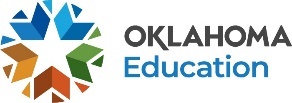 The OSDE is launching a network of learning for the 2020-21 school year to assist districts interested in offering a high-quality blended/virtual learning environment. We will be working with valued experts in our state, including CCOSA, to create learning experiences that help districts shape and advance their efforts. Districts will collaborate within a cohort setting, allowing them to learn and share best practices while learning from content specialists and area leaders. Whether you are just starting your program or looking to strengthen your offerings, learning opportunities will be structured to meet your current needs. Additionally, OSDE staff will assist participating and eligible districts in applying for a USDE grant, the Rural Tech Project.  Letter of Interest:If you are interested in participating in the Network of Learning, please complete the Interest Form. Districts will be selected based upon information on their Interest Form and value to the cohort. Space is limited, and the interest form is due at 11:59 p.m. on Friday, July 24. For additional information or questions, please email aaron.espolt@sde.ok.gov.Scope of WorkMeetings will be held virtually on the first and third Monday of the month. Topics will include meeting the immediate needs of districts, components of successful programs, teaching strategies within different programs, accreditation and accountability, types of blending learning, meeting the needs of special populations, ICAP, social emotional learning, virtual learning platforms and more.August CalendarDateTopics CoveredOutcomeAugust 3Introduction of frameworkImmediate needs of districtsUtilizing a research, practice-based frameworkIdentifying immediate barriers and concerns August 17Discussion of blended strategiesComponents of successful programsIdentifying different types of learning opportunities within a blended settingIdentifying successful programs and studying their components 